28.09.2018                                                                                            		      № 536-пс. ГрачевкаОб утверждении Положения об отделе архитектуры и капитального строительства администрации муниципального образования Грачевского район Оренбургской области.         В соответствии с Градостроительным кодексом Российской Федерации, Федеральным законом от 06.10.2003 N 131-ФЗ "Об общих принципах организации местного самоуправления в Российской Федерации", законом Оренбургской области от 16.03.2007 № 1037/233-IV-ОЗ «О градостроительной деятельности на территории Оренбургской области», руководствуясь Уставом муниципального образования Грачевский район Оренбургской области п о с т а н о в л я ю:1. Утвердить «Положение об отделе архитектуры и капитального строительства администрации муниципального образования Грачевского район Оренбургской области» согласно приложению.2. Постановление администрации муниципального образования Грачевский район Оренбургской области от 31.01.2014 № 54-п «Об утверждении Положения об отделе архитектуры и капитального строительства Грачевского района» признать утратившем силу.3. Контроль за исполнением настоящего постановления возложить на заместителя главы администрации по оперативным вопросам   М.Н. Джалиева.4. Постановление вступает в силу со дня его подписания и подлежит размещению на официальном информационном сайте администрации муниципального образования Грачевский район Оренбургской области и на сайте www.право-грачевка.рф.Глава района                                                                        О. М. СвиридовПОЛОЖЕНИЕоб отделе архитектуры и капитального строительства администрации
муниципального образования Грачевский районОбщие положения.Отдел архитектуры и капитального строительства администрации муниципального образования Грачевский район, (далее отдел), является структурным подразделением администрации Грачевского района, осуществляющего функции оперативного управления вопросами архитектуры, строительства, комплекса ЖКХ.Отдел руководствуется в своей деятельности Конституцией Российской Федерации, федеральными законами, указами Президента Российской Федерации, постановлениями и распоряжениями Правительства Российской Федерации, Оренбургской области, Уставом Грачевского района Оренбургской области, постановлениями и распоряжениями администрации муниципального образования Грачевский район и настоящим Положением.Отдел по основным вопросам своей деятельности подчиняется главе администрации района и непосредственно курирующему заместителю главы администрации района.Структура и штат отдела утверждается главой администрации района.Отдел финансируется за счет средств бюджета района.Местонахождение отдела: 461800.Оренбургская область, Грачевский район, с. Грачевка, ул. Майская, 22.Основные задачи отдела.2.1 Осуществление деятельности по реализации полномочий в сфере архитектуры и градостроительства, направленной на обеспечение устойчивого градостроительного развития муниципального образования Грачевский район.2.2 Организация и контроль строительства, реконструкции и капитального ремонта объектов капитального строительства на территории муниципального образования Грачевский район.3. Полномочия отдела в области капитального строительства на территории района3.1	Принимает участие в разработке планов капитального строительства и обеспечивает их согласование в установленном порядке.3.2   Принимает участие в разработке в установленном порядке титульных списков строек.3.3	Выдает исходные данные для разработки проектно-сметной документации;3.4	Обеспечивает полноту и качество выдаваемых проектной организации исходных данных для проектирования.3.5	Подготавливает	совместно с проектно-изыскательскими организациями задания на разработку проектно-сметной документации, проводит ее согласование в установленном порядке.3.6	Принимает участие в заключении с соответствующими организациями договоров	на выполнение проектно-изыскательских,конструкторских и при необходимости научно-исследовательских работ.3.7	Согласовывает с проектной организацией календарный график разработки и выдачи проектно-сметной документации, осуществляет контроль за его выполнением.3.8	Организует в установленном порядке согласование, утверждение проектно-сметной документации (с определением договорной цены), а также внесение в соответствующую документацию исправлений по замечаниям и заключениям подрядных организаций и органов экспертизы.3.9	Организует выполнение планов капитального строительства, своевременной выдачи проектно-сметной и технической документации для производства строительных работ.3.10	Проверяет цены и предъявленные к оплате документы подрядных организаций, поставщиков, проектно-изыскательских и других организаций за выполненные работы, поставленную продукцию и оказанные услуги, учитывает и контролирует расходование сметного лимита по соотвеуствующей структуре капитальных вложений.3.11	Участвует в претензионной работе к подрядным организациям, поставщикам, проектно-изыскательским и другим организациям об уплате неустойки (штрафа, пени) за невыполнение или ненадлежащее выполнение договорных обязательств.3.12	Принимает участие в работе комиссий по выбору площадок для строительства и осуществляет оформление и передачу в установленном порядке генеральным подрядным организациям в согласованные с ними сроки документы об отводе земельных участков под строительство и о разрешении соответствующих эксплуатационных органов.3.13	Осуществляет контроль и технический надзор за строительством, соответствием объема, стоимости и качества выполняемых работ проектам и сметным расчетам, строительным нормам и правилам на производство и приемку этих работ, а также обеспечивает осуществление проектными организациями авторского надзора.3.14	Осуществляет контроль, за обеспечением высокого качественного уровня архитектуры и градостроительства в процессе разработки проектно-сметной документации, и ее реализации.4. Полномочия отдела в области градостроительной деятельностиК полномочиям отдела архитектуры и капитального строительства Грачевского района в области градостроительной деятельности относятся:4.1 Подготовка документов территориального планирования;4.2 Подготовка местных нормативов градостроительного проектирования муниципального образования Грачевский район;4.3 Обеспечение подготовки утверждение документации по планировке территории в случаях, предусмотренных Градостроительным Кодексом РФ; 4.4 Выдача разрешений на строительство, реконструкцию объекта, объекта капитального строительства планируемого осуществить на территориях двух и более поселений в границах муниципального района, и в случае реконструкции объекта капитального строительства, расположенного на территориях двух и более поселений в границах муниципального образования Грачевский район;4.5 Выдача разрешений на ввод объекта в эксплуатацию;4.6 Направление уведомлений, предусмотренных пунктом 2 части 7, пунктом 3 части 8 статьи 51.1 и пунктом 5 части 19 статьи 55 Градостроительного Кодекса РФ, при осуществлении строительства, реконструкции объектов индивидуального жилищного строительства, садовых домов на земельных участках; 4.7 Ведение информационных систем обеспечения градостроительной деятельности, осуществляемой на территории муниципального образования Грачевский район;4.8 Принятие решения о сносе самовольной постройки либо решения о сносе самовольной постройки или ее приведении в соответствие с установленными требованиями в случаях, предусмотренных гражданским законодательством, осуществление сноса самовольной постройки или ее приведения в соответствие с установленными требованиями в случаях, предусмотренных Градостроительным Кодексом РФ.4.9	Подготовка градостроительных планов земельных участков для строительства, реконструкции объектов капитального строительства на территории муниципального образования Грачевский район.4.10	Осуществление перевода жилых помещений в нежилые помещения и нежилых помещений в жилые помещения.4.11	Осуществление согласований по переустройству и (или) перепланировке жилых помещений.4.12   Выдача разрешений на установку и эксплуатацию рекламной конструкции4.13   Подготовка ситуационных планов земельных участков.4.14 Организация, проведение осмотров зданий, сооружений на предмет их технического состояния и надлежащего технического обслуживания в соответствии с требованиями технических регламентов, предъявляемыми к конструктивным и другим характеристикам надежности и безопасности указанных объектов, требованиями проектной документации, выдача рекомендаций о мерах по устранению выявленных нарушений. 4.15 Организация, проведение обследования жилых, административных зданий, объектов социального и культурного назначения на территории Грачевского района Оренбургской области.5. Полномочия отдела в области градостроительной деятельности которые осуществляются (могут осуществляться) в соответствии заключенными между муниципальным районом и сельскими поселениями соглашениями о переданных полномочиях.5.1 Подготовка документов территориального планирования поселений;5.2 Обеспечение подготовки местных нормативов градостроительного проектирования поселений;5.3 Обеспечение подготовки правил землепользования и застройки поселений;5.4 Обеспечение подготовки документации по планировке территории в случаях, предусмотренных Градостроительным Кодексом РФ;5.5 Выдача разрешений на строительство, разрешений на ввод объектов в эксплуатацию при осуществлении строительства, реконструкции объектов капитального строительства, расположенных на территориях поселений;5.6 Проведение осмотра зданий, сооружений на предмет их технического состояния и надлежащего технического обслуживания в соответствии с требованиями технических регламентов, предъявляемыми к конструктивным и другим характеристикам надежности и безопасности указанных объектов, требованиями проектной документации, выдача рекомендаций о мерах по устранению выявленных нарушений в случаях, предусмотренных Градостроительным Кодексом РФ;5.7 Разработка программ комплексного развития систем коммунальной инфраструктуры поселений, программ комплексного развития транспортной инфраструктуры поселений, программ комплексного развития социальной инфраструктуры поселений;5.10 Принятие решения о комплексном развитии территории по инициативе органа местного самоуправления;5.11 Принятие решения о сносе самовольной постройки либо решения о сносе самовольной постройки или ее приведении в соответствие с предельными параметрами разрешенного строительства, реконструкции объектов капитального строительства, установленными правилами землепользования и застройки, документацией по планировке территории, или обязательными требованиями к параметрам объектов капитального строительства, установленными Градостроительным Кодексом РФ, другими федеральными законами. 6.	Иные полномочия работы отдела.В соответствии с возложенными на него задачами отдел выполняет следующие функции:6.1	По программе «Устойчивое развитие сельских территорий на 2014-2018 годы и на период до 2020 года»:-	принимает заявления;-	формирует список участников мероприятий по обеспечению жильем молодых семей и молодых специалистов проживающих в сельской местности в рамках программы;-	осуществляет контроль за реализацией программных мероприятий по обеспечению жильем молодых семей и граждан проживающих в сельской местности и своевременно предоставляет отчеты и необходимую документацию о выполнении программных мероприятий (по приобретению и строительству жилья в Министерство сельского хозяйства, пищевой и перерабатывающей промышленности Оренбургской области);-	своевременно проверяет обоснованность получения средств изобластного и федерального бюджетов молодым специалистам на селе на приобретение или строительство жилья;-	предоставляет отчеты по программе в Правительство области.6.2	По программе «Обеспечение жильем молодых семей в Оренбургской области»:-	готовит проекты постановления главы района;-	осуществляет организационные мероприятия на муниципальном уровне, в том числе:-разрабатывает и вносит на утверждение муниципальные программы по жилью;-	постановка на учет молодых семей в качестве участниц программ по улучшению жилищных условий, ведение учетных дел;-	формирует списки - участников жилищных программ, проживающих на территории муниципального образования;-	формирует списки - участников жилищных программ, изъявивших получить социальную выплату в планируемом году;-	оформляет и выдает семьям в установленном порядке свидетельство, удостоверяющее право на получение социальной выплаты на приобретение (строительство) жилья, и перечисление средств на оплату выданных свидетельств, замену свидетельств;-	проводит консультации для населения;-	предоставляет отчеты об использовании бюджетных средств, выделенных на предоставление социальных выплат.6.3	Ведет учет граждан в качестве нуждающихся в жилых помещениях, предоставляемых по договорам социального найма и своевременно формирует учетные дела по всем категориям.6.4	Осуществляет своевременное предоставление информации и отчеты по жилищным программам.6.5	Осуществляет защиту персональных данных граждан.6.6	Формирует и ведет список подлежащих обеспечению жилыми помещениями детей-сирот и детей, оставшихся без попечения родителей, лиц из числа детей-сирот и детей, оставшихся без попечения родителей;6.7	Устанавливает факт невозможности проживания детей-сирот и детей, оставшихся без попечения родителей, лиц из числа детей-сирот и детей, оставшихся без попечения родителей, в ранее занимаемых жилых помещениях, нанимателями или членами семей нанимателей по договорам социального найма либо собственниками которых они являются, в порядке, установленном Правительством Оренбургской области;6.8	Приобретает в муниципальную собственность жилые помещения, строительство жилых помещений в целях их однократного предоставления по договорам найма специализированных жилых помещений детям-сиротам и детям, оставшимся без попечения родителей, лицам из числа детей-сирот и детей, оставшихся без попечения родителей, в соответствии с федеральным законодательством; 6.9	Заключает договора найма специализированных жилых помещений и однократно предоставляет жилые помещения детям-сиротам и детям, оставшимся без попечения родителей, лицам из числа детей-сирот и детей, оставшихся без попечения родителей, на основании решений о предоставлении жилых помещений;6.10	Выявляет обстоятельства, свидетельствующих о необходимости оказания содействия в преодолении трудной жизненной ситуации детям- сиротам и детям, оставшимся без попечения родителей, лицам из числа детей-сирот и детей, оставшихся без попечения родителей, проживающим в жилых помещениях по договорам найма специализированных жилых помещений, в порядке, установленном Правительством Оренбургской области;6.11	Принимает решения о повторном заключении договоров, найма специализированных жилых помещений на новый пятилетний срок в случаях выявления обстоятельств, свидетельствующих о необходимости оказания содействия в преодолении трудной жизненной ситуации детям-сиротам и детям, оставшимся без попечения родителей, лицам из числа детей-сирот и детей, оставшихся без попечения родителей;6.12 Принимает решения об исключении жилых помещений из муниципального специализированного жилищного фонда и решения о заключении договоров социального найма в отношении предоставленных жилых помещений по окончании срока действия договоров найма специализированных жилых помещений и при отсутствии обстоятельств, свидетельствующих о необходимости оказания содействия в преодолении трудной жизненной ситуации детям-сиротам и детям, оставшимся без попечения родителей, лицам из числа детей-сирот и детей, оставшихся без попечения родителей.6.13 Осуществляет разработку необходимых административных регламентов.6.14   Разрабатывает муниципальные программы.7. Руководство отдела7.1 Отдел возглавляет начальник, который назначается на должность и освобождается от должности распоряжением главы администрации района по предложению курирующего заместителя главы администрации района.7.2 Во время отсутствия начальника отдела его обязанности выполняет главный специалист отдела.7.3 Начальник отдела:-	обеспечивает выполнение постановлений и распоряжений администрации-	руководит деятельностью отдела, обеспечивает решение возложенных на отдел задач;-	организует работу отдела и разрабатывает должностные инструкции его работников;-	вносит предложения курирующему заместителю главы администрации района о поощрении работников отдела и применения к ним мер дисциплинарного взыскания;-	подписывает служебную документацию в пределах своей компетенции, несет всю полноту ответственности за качество и своевременность возложенных настоящим положением на отдел задач и функций;7.4 Начальник отдела несет ответственность за своевременное и качественное выполнение возложенных на отдел обязанностей, а также за соответствие действующему законодательству подготавливаемых отделом документов.7.5 Специалисты отдела несут персональную ответственность за своевременное и качественное выполнение возложенных на них задач и обязанностей и за соответствие действующему законодательству подготавливаемых ими документов правового характера, заключений и справок.8. Обеспечение деятельности отдела.Начальник отдела имеет право:8.1 Получать в установленном порядке от структурных подразделений администрации Грачевского района, предприятий, организаций, расположенных на территории района, необходимую информацию для осуществления своих задач и функций.8.2 В пределах своей компетенции принимать решения, инструкции и иные документы в сфере строительства, градостроительства, текущего и капитального ремонта, реконструкции объектов, обязательные для всех участников архитектурно-строительной и инвестиционной деятельности на территории Грачевского района.8.3 Подготавливать проекты решений Совета Грачевского района, постановлений и распоряжений главы администрации Грачевского района          по вопросам отнесенным к компетенции отдела.8.4 Отклонять от согласования проектно-сметную документацию, выполненную с нарушениями норм и правил, требований архитектурнопланировочных заданий, других нормативно-правовых актов.8.5 Вносить предложения по совершенствованию форм и методов работы отдела.8.6 Вносить предложения руководству организации по повышению квалификации, поощрению и наложению взысканий на работников отдела.8.7 Участвовать в совещаниях при рассмотрении вопросов, отнесенных к компетенции отдела.8.8 Вносить предложения главе администрации Грачевского района на назначение и освобождение от занимаемой должности работников отдела.9. Организация деятельности отдела.9.1 Положение об отделе утверждается постановлением администрации района, должностные инструкции начальника отдела и специалистов утверждаются главой администрации района.9.2	Свою деятельность отдел осуществляет во взаимодействии с другими отделами и управлениями администрации района.9.3	Деятельность отдела прекращается на основании решения районного Совета в соответствии с действующим законодательством Российской Федерации.9.4	Структура отдела: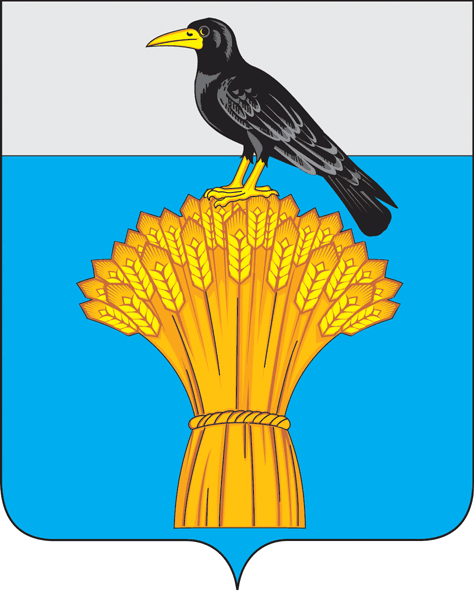 АДМИНИСТРАЦИЯ   МУНИЦИПАЛЬНОГО ОБРАЗОВАНИЯГРАЧЕВСКИЙ  РАЙОН ОРЕНБУРГСКОЙ ОБЛАСТИП О С Т А Н О В Л Е Н И ЕПриложение                                                                                     к постановлению                            администрации района                                                                                     от 28.09.2018 №536-п    